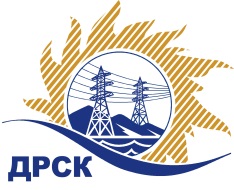 Акционерное Общество«Дальневосточная распределительная сетевая  компания»(АО «ДРСК»)Протокол заседания комиссии по вскрытию конвертов, поступивших на запрос цен № 588112г. БлаговещенскСПОСОБ И ПРЕДМЕТ ЗАКУПКИ: Открытый запрос цен  на право заключения Договора на поставку: Закупка 88 «Микропроцессорные устройства»ПРИСУТСТВОВАЛИ: Два члена постоянно действующей Закупочной комиссии АО «ДРСК» 2 уровня   Информация о результатах вскрытия конвертов:В адрес Организатора закупки поступило 7 (семь) заявок на участие в закупке, конверты с которыми были размещены в электронном виде на Торговой площадке Системы www.b2b-energo.ru. Вскрытие конвертов было осуществлено в электронном сейфе Организатора открытого запроса цен на Торговой площадке Системы www.b2b-energo.ru автоматически.Дата и время начала процедуры вскрытия конвертов с заявками на участие в закупке: 11:43  21.12.2015. (было продлено на 2 ч., 43 мин., 50 cек.) Сделано 38  ставок. Место проведения процедуры вскрытия конвертов с заявками участников: Торговая площадка Системы www.b2b-energo.ruВ конвертах обнаружены заявки следующих участников открытого запроса цен:Решили: Утвердить протокол заседания закупочной комиссии по вскрытию конвертов, поступивших на открытый  запрос цен.Ответственный секретарь Закупочной комиссии 2 уровня АО «ДРСК»	М.Г.ЕлисееваИрдуганова И.Н.397-147irduganova-in@drsk.ru№ 203/МР-В«21» декабря 2015 г.№Наименование участника и его адресЦена заявки на участие в запросе цен1ООО "НПП Бреслер" (428000, г. Чебоксары, ул. Афанасьева, д.13 )Предложение: подано 18.12.2015 в 11:13
Цена: 1 539 900,00 руб. (цена без НДС: 1 305 000,00 руб.)2ООО "ДВЭС" (680018, Хабаровский край, г. Хабаровск, ул. Руднева, д. 71 А)Предложение, подано 18.12.2015 в 10:53
Цена: 1 549 340,00 руб. (цена без НДС: 1 313 000,00 руб.)3ООО "ЭЛЕКТРОНПРИБОР" (Россия, 141191, Московская область, г. Фрязино, ул. Барские пруды, д. 1 офис 4)Предложение: подано 18.12.2015 в 10:52
Цена: 1 550 520,00 руб. (цена без НДС: 1 314 000,00 руб.)4ООО "АБРИКОМ" (141195, Россия, Московская облю, г. Фрязино, ул. Полевая, д. 6)Предложение: подано 18.12.2015 в 09:29
Цена: 1 614 830,00 руб. (цена без НДС: 1 368 500,00 руб.)5ЗАО "СЭА" (428000, Россия, Чувашская Республика, г. Чебоксары, пр. И.Яковлева, д.3)Предложение, подано 18.12.2015 в 09:05
Цена: 1 655 540,00 руб. (цена без НДС: 1 403 000,00 руб.)6ООО "РА-ЭЛЕКТРО" (123181, Россия, г. Москва, Неманский пр-д, д. 4, корп. 2, оф. 26)Предложение, подано 17.12.2015 в 11:57
Цена: 1 655 776,00 руб. (цена без НДС: 1 403 200,00 руб.)7ООО "ПРОМИС" (428015, ЧР, г.Чебоксары, Московский проспект, д.17, стр.1, оф.14)Предложение, подано 17.12.2015 в 15:50
Цена: 1 655 776,00 руб. (цена без НДС: 1 403 200,00 руб.)